Консультация для воспитателей«Особенности сотрудничества педагогов ДОУ с родителями»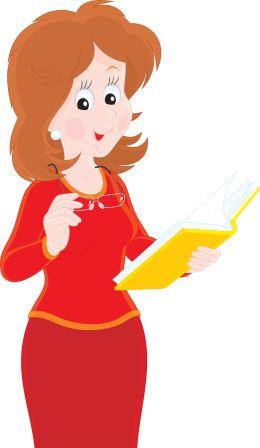 Современный подход к проблеме  сотрудничества ДОУ с семьями воспитанников.Издавна ведется спор, что важнее в становлении личности: семья или общественное воспитание (детский сад, школа, другие образовательные учреждения). Одни великие педагоги (Я.А. Коменский, Песталоцци) склонялись в пользу семьи, другие (Р. Оуэн) считали необходимостью исключительно общественное воспитание ребенка с ранних лет. Между тем современная наука располагает многочисленными данными, которые свидетельствуют о том, что невозможно отказаться от семейного воспитания без ущерба для развития личности ребёнка.В настоящее время, для современной семьи типичным является стремление сочетать семейное воспитание с общественным, правильное понимание функций общественных учреждений. Единство в  воспитании, осуществляемое ДОУ и семьёй, обеспечивает определенную системность работы организма ребёнка. При этом более успешно формируются нравственные чувства и представления ребёнка, более прочными становятся навыки и привычки поведения, а деятельность более организованнее, целенаправленнее. Воспитательный процесс проходит с меньшими трудностями, дошкольнику гораздо легче овладеть установленными нормами, правилами.Сотрудничество – это общение «на равных», где никому не принадлежит привилегия указывать, контролировать, оценивать.Взаимодействие представляет собой способ организации совместной деятельности, которая осуществляется на основании социальной перцепции, с помощью общения. Главный момент в контексте «Семья – дошкольное учреждение» - это личное взаимодействие педагогов с родителями, по поводу трудностей и радостей, успехов и неудач, сомнений и размышлений в процессе воспитания конкретного ребёнка в данной семье.В толковом словаре Ожегова слово сотрудничать означает принимать участие в общем деле, работать вместе.Основной путь налаживания сотрудничества ДОУ и семьи – организация образовательного взаимодействия, результатом которого станет реализация целей и задач образования дошкольника.В соответствии с этим меняется и позиция дошкольного учреждения в работе с семьёй. Каждое ДОУ не только воспитывает ребёнка, но и консультирует родителей по вопросам воспитания детей. Педагог дошкольного учреждения – не только воспитатель детей, но и партнёр родителей по их воспитанию.Преимущества сотрудничества педагогов дошкольных учреждений с родителями неоспоримы и многочисленны.
1. Положительный эмоциональный настрой педагогов и родителей на совместную работу по воспитанию детей. Родители уверены в том, что ДОУ всегда поможет им в решении педагогических проблем и в то же время не навредит, так как будут учитываться мнения семьи и предложения по взаимодействию с ребенком. Педагоги заручаются пониманием со стороны родителей в решении проблем (от материальных до хозяйственных). 2. Учет индивидуальности ребенка. Педагог, постоянно поддерживая контакт с семьей, знает особенности, привычки своего воспитанника и учитывает их при работе.3. Родители самостоятельно могут выбирать и формировать уже в школьном возрасте то направление в развитии и воспитании ребенка, которое они считают нужны. 4. Возможность реализации единой программы воспитания и развития ребенка в ДОУ и семье.Перейти к новым формам отношений родителей и педагогов невозможно в рамках закрытости дошкольного учреждения: он должен стать открытой системой. Придать ДОУ «открытость внутрь», значит сделать педагогический процесс более свободным, гибким, дифференцированным, гуманизировать отношения между детьми, педагогами и родителями. Создать такие условия, чтобы у всех участников педагогического  процесса (дети, родители, педагоги) возникла личная готовность открыть себя в какой - то деятельности. Пример открытости демонстрирует педагог. Он вызывает родителей на доверительное общение. Родители, наблюдая воспитательно – образовательный  процесс «изнутри», начинают понимать объективность многих трудностей и тогда, вместо претензий, у них возникает желание помочь, принять участие в улучшении условий воспитания в группе. А это и есть первые ростки сотрудничества. Познакомившись с реальным педагогическим процессом в группе, семьи заимствуют наиболее удачные приёмы педагога,  обогащают содержание домашнего воспитания.Таким образом, в основе взаимодействия современного ДОУ и семьи лежит сотрудничество. Инициатором установления сотрудничества должны быть педагоги, поскольку они профессионально подготовлены к образовательной работе, и точно знают, что её успешность зависит от согласованности и преемственности в воспитании детей. Работникам дошкольного учреждения принадлежит ведущая роль в организации содержательного общения с родителями и другими членами семьи. Но эта роль успешно осуществляется лишь при хорошем знании особенностей современной семьи и педагогических условий воспитания в ней детей.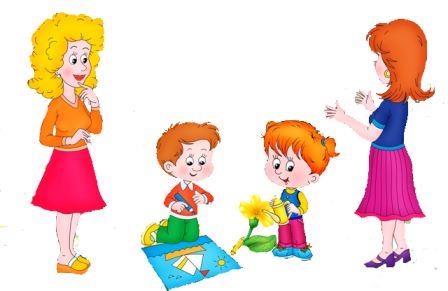 Особенности организации сотрудничества детского сада  и семьи.При организации сотрудничества ДОУ и семьи необходимо соблюдать определенные условия:изучение семей воспитанников: учет различий в возрасте родителей, их образовании, общем культурном уровне, личностных особенностей родителей, их взглядов на воспитание, структуры и характера семейных отношений и др.;открытость детского сада семье;ориентация педагога на работу с детьми и родителями.Главная цель педагогов дошкольного учреждения – профессионально помочь семье в воспитании детей, при этом, не подменяя ее, а дополняя и обеспечивая более полную реализацию ее воспитательных функций:развитие интересов и потребностей ребенка;распределение обязанностей и ответственности между родителями в постоянно меняющихся ситуациях воспитания детей;поддержка открытости во взаимоотношениях между разными поколениями в семье;выработка образа жизни семьи, формирование семейных традиций;понимание и принятие индивидуальности ребенка, доверие и уважение к нему как к уникальной личности.Эту цель можно реализовать через следующие задачи:Воспитание уважения к детству и родительству;Взаимодействие с родителями для изучения их семейной микросреды;Повышение и содействие общей культуры семьи и психолого – педагогической компетентности родителей;Оказание профессиональной помощи родителям дошкольников через трансляцию основ теоретических знаний и формирование умений и навыков практической работы с детьми;Использование различных форм сотрудничества и совместного творчества в работе с родителями, в соответствии с индивидуально – дифференцированным подходом к семьям.
Работу с родителями следует строить, придерживаясь следующих этапов:Продумывание содержания и форм работы с родителями. Проведение экспресс-опроса с целью изучения их потребностей. Важно не только сообщить родителю о том, что ДОУ хочет делать с его ребенком, но и узнать, чего он ждет от ДОУ. Полученные данные следует использовать для дальнейшей работы.Установление между воспитателями и родителями доброжелательных отношений с установкой на будущее деловое сотрудничество. Необходимо заинтересовать родителей той работой, которую предполагается с ними проводить, сформировать у них положительный образ ребенка. Формирование у родителей более полного образа своего ребенка и правильного его восприятия посредством сообщения им знаний, информации, которые невозможно получить в семье и которые оказываются неожиданными и интересными для них. Ознакомление педагога с проблемами семьи в воспитании ребенка. На этом этапе воспитатели вступают в диалог с родителями, рассказывая во время посещения семьи воспитателем не только о положительном, но и о трудностях, тревогах, отрицательном в поведении ребенка.Совместное с взрослыми исследование и формирование личности ребенка. На данном этапе планируется конкретное содержание работы, выбираются формы сотрудничества.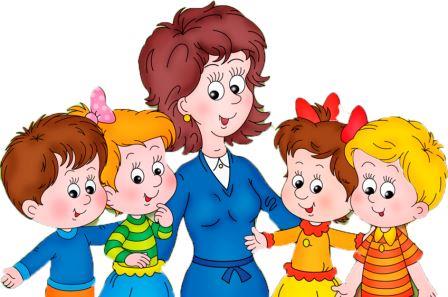 Содержание и формы сотрудничества дошкольного учреждения с семьей.Организатором и координатором сотрудничества дошкольного учреждения с семьями воспитанников являются заведующая и воспитатели.Заведующая содействует установлению единой системы воспитания детей в семье и детском саду, сплачивая для решения этой задачи педагогический коллектив и родителей.Положительные результаты в воспитании детей достигаются при умелом сочетании разных форм, методов, приемов сотрудничества, то есть работы с родителями, при активном включении в эту работу всех членов коллектива дошкольного учреждения и членов семей воспитанников.Какие же существуют инновационные формы сотрудничества  воспитателей с родителями в настоящее время?КоллективныеСемейный клуб (с приглашением интересных и известных людей);В отличии от родительских собраний, в основе которых лежит назидательно – поучительная форма общения, клуб строится на принципах добровольности, личной заинтересованности. В таком клубе людей объединяет общая проблема и совместные поиски оптимальных способов помощи ребёнку.На заседаниях семейного клуба можно использовать разнообразные формы взаимодействия родителей и педагогических сотрудников в вопросах повышения педагогической культуры. Это может быть круглый стол; родительские конференции; мини – собрания; вечера «вопросов и ответов»; коммуникативные игры; деловые игры; устные справочники; родительские тренинги;  выставки и презентации по узким направлениям и т.п.На современных встречах в семейном клубе, за «круглым столом», во время дискуссии, родители имеют возможность лучше узнать друг друга, получить новую информацию. Такая форма организации сотрудничества педагогов с родителями в вопросах воспитания,  позволяет каждому из участников высказать своё мнение и быть услышанным, сравнить свою позицию с позицией других родителей и педагогов.Одной из форм повышения педагогической культуры является родительская конференция, ценность которой заключается в том, что в ней участвуют не только родители, но и общественность. На таких конференциях выступают педагоги, работники образования, учителя, педагоги – психологи и т.д. Происходит большой обмен семейного опыта воспитания и развития ребёнка.Эффективной нетрадиционной формой работы с родителями можно считать мини-собрания. Выявляется интересная семья, изучается ее опыт воспитания. Далее она приглашает к себе две - три семьи, которые разделяют ее позицию. На такие встречи приглашаются и семьи, находящиеся в поиске по вопросу, который будет обсуждаться на мини-собраниях. В процессе изучается и передается опыт семейного воспитания.Родительские тренинги, (тренинговые игровые упражнения и задания), помогают выработать оценку разным способам воздействия на ребенка, выбрать более удачные формы обращения к нему и общения с ним, заменять нежелательные,  конструктивными. Родитель, вовлекаемый в игровой тренинг, начинает общение с ребенком, постигает новые истины. Одной из форм работы с родителями на современном этапе является проведение различных конкурсов — вечеров «вопросов и ответов». Такие формы работы позволяют родителям уточнить свои знания, применить их на практике, узнать о чем-либо новом, обменяться знаниями друг с другом, обсудить некоторые проблемы развития детей. Пожалуй, ничто другое так не сближает педагогов и родителей, как совместный досуг детей и родителей, где последние выступают полноправными участниками.Для повышения активности родителей должны применяться методы и приёмы, которые активизируют внимание родителей, облегчают запоминание сути бесед и создают доброжелательный настрой, позволяющие вовлечь их в откровенный разговор и обмен мнениями.Индивидуальные  Это могут быть индивидуальные консультации по вопросам воспитания и развития. «Почтовый ящик» - специальный банк вопросов о проблемах  развития, телефон доверия, беседы, консультации по вопросам развития ребенка, поручения родителям и др. Общаясь с родителями индивидуально, воспитатель получает возможность установить с ними отношения, основанные на взаимном уважении, наметить пути действенной помощи семье,  дать родителям конкретными советы. Индивидуальной, нетрадиционной формой взаимодействия является приобщение родителей к жизни детского сада: дни открытых дверей, участие родителей в продуктивных видах деятельности в процессе НОД, совместно с детьми.Использование видеозаписи – имеется в виду распространение видеоматериалов педагогической копилки воспитателей среди родителей. Воспитатели отдают видеоматериал и те в свободное и удобное для этого время  в домашних условиях просматривают материал.Привлечение родителей к участию в педагогических советах и  семинарах ДОУ – родители имеют полное право участвовать в жизни детского сада, вносить свои предложения, планировать совместную работу.Совместное оформление альбомов, игр, пособий.Наглядно информационныеК наглядно – информационным формам работы относятся: сайт ДОУ,  информационные проспекты для родителей;  организация открытых просмотров НОД и других видов деятельности; выпуск газет, организация мини - библиотек по данной теме и др.Эти формы организации взаимодействия педагогов и родителей решают задачи ознакомления родителей с условиями, содержанием и методами развития детей в условиях ДОУ. Они позволяют правильнее оценить деятельность педагогов, пересмотреть методы и приемы воспитания в семье, объективнее увидеть деятельность воспитателя в данном направлении.